If calling please call our Council Tax Section on 01389 737444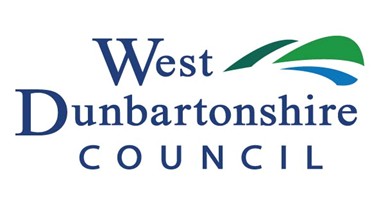 Email: Council.Tax@west-dunbarton.gov.uk Date: Ref. No. COUNCIL TAX EXEMPTION / DISCOUNTThe council tax due on a property may be discounted to reflect the personal circumstances of the adult residents. A reduction will apply where less than two adults are resident in the property.For  the  purpose  of  this  reduction,  adults  who  meet  the  undernoted  qualifying  conditions  shall  be disregarded when counting the number of adults in the house.QUALIFYING CONDITIONS: SEVERELY MENTALLY IMPAIREDA person who has an apparently permanent severe impairment of intelligence and social functioning, as certified by a General Practitioner, and who are receiving one or more of the following state benefits:- Universal credit (including an element for limited capability for work or limited capability for work and work related activity)- Incapacity Benefit (any rate)- Attendance Allowance-Standard or enhanced rate of daily living component of Personal Independence Payment(PIP)- Unemployment Supplement paid with a war pension or industrial injuries- Severe Disablement Allowance- The high or middle rate of the care component of Disability Living Allowance (DLA)- Employment and Support Allowance (income related or contribution based)- Working Tax Credit that includes the Disability Element- Constant Attendance Allowance paid with a war pension or industrial injuries- Income Support with the Disability Premium on incapacity grounds- The standard or enhanced rate of daily living component of Adult Disability PaymentDECLARATIONI declare that the information on this form is true and complete and I authorise West Dunbartonshire Council to verify the details. If Discount status no longer applies to this property I undertake to notify West Dunbartonshire Council within 21 days of this occurring. I understand that failure to provide this information is an offence which may make me liable to an initial fine of £50 and £200 for each subsequent offence.Signature of Liable Person:                                                               Date:       	SECTION 1: TO BE COMPLETED BY A LIABLE PERSONI apply for discount on the basis that                                                                        meets the qualifying conditions.The benefit received by this person is                                                                      and I enclose evidence to support this. (copy of benefit entitlement letter)Are you or have you ever been a member of the Armed Forces? Y/N (This is not part of the qualifying conditions)The number of adults (including the person named above) usually resident in the house are   	SECTION 2: TO BE COMPLETED BY A GENERAL PRACTITIONER (GP)A person is severely mentally impaired if he or she has a severe mental impairment of intelligence and social functioning, however caused, that appears to be permanent. A decision about the presence of severe mental impairment will, in all cases, depend on your judgment as to whether the applicant meets these criteria.If you are not sure whether an applicant’s intelligence and social functioning are such as to constitute severe mental impairment, you may wish to seek information and advice from appropriate medical colleagues in other professions, or from carers, who may be able to help with information based on their knowledge of the applicant.I confirm that (please insert applicants name)       	Please provide details of the medical condition which has resulted in the applicant’s severe impairment of intelligence AND severe impairment of social functioningBoth questions must be answered1) Severe impairment of intelligence                                           Yes/No               (delete as appropriate) This condition appears to be permanent                                 Yes/No               (delete as appropriate) To my knowledge this condition has existed since                /              /   	2) Severe impairment of Social Functioning                                Yes/No               (delete as appropriate) This condition appears to be permanent                                 Yes/No               (delete as appropriate) To my knowledge this condition has existed since                /              /   	Medical Practice Stamp.For a fuller description of how we handle your data please visithttp://www.west-dunbarton.gov.uk/privacy/privacy-notice/Signed:Position:Date: